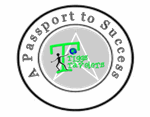 Daily Reading expectationsPlace your initials on the bookmark for every 15 minutes of reading. Do not forget to write the titles on the back. When the bookmark is complete, be sure to sign it. If you have any questions, please contact your child’s teacher. Most kindergarten students can not read the words in a book yet. This is why we encourage students to read the pictures. Reading the pictures is one of three foundational skills before students can read to self.  Your child can look at the pictures and explain characters, setting, events, and make predictions.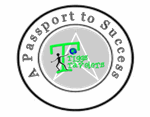 Daily Reading expectationsPlace your initials on the bookmark for every 15 minutes of reading. Do not forget to write the titles on the back. When the bookmark is complete, be sure to sign it. If you have any questions, please contact your child’s teacher. Most kindergarten students can not read the words in a book yet. This is why we encourage students to read the pictures. Reading the pictures is one of three foundational skills before students can read to self.  Your child can look at the pictures and explain characters, setting, events, and make predictions.      Kindergarten Kiddos Newsletter   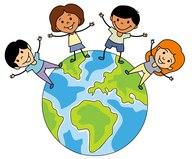               January 23-27                         Kindergarten Kiddos Newsletter                 January 23-27                         Kindergarten Kiddos Newsletter                 January 23-27                         Kindergarten Kiddos Newsletter                 January 23-27                   Week 18Upcoming EventsMonday, January 23rd our second semester begins.Tuesday, January 24th is Panda Express Night from 4:00 to 8:00. Friday, January 27th report cards go home.Thank you,Kindergarten TeachersWeek 18Upcoming EventsMonday, January 23rd our second semester begins.Tuesday, January 24th is Panda Express Night from 4:00 to 8:00. Friday, January 27th report cards go home.Thank you,Kindergarten TeachersWeek 18Upcoming EventsMonday, January 23rd our second semester begins.Tuesday, January 24th is Panda Express Night from 4:00 to 8:00. Friday, January 27th report cards go home.Thank you,Kindergarten TeachersSight WordswithmakeWeek 18Upcoming EventsMonday, January 23rd our second semester begins.Tuesday, January 24th is Panda Express Night from 4:00 to 8:00. Friday, January 27th report cards go home.Thank you,Kindergarten TeachersWeek 18Upcoming EventsMonday, January 23rd our second semester begins.Tuesday, January 24th is Panda Express Night from 4:00 to 8:00. Friday, January 27th report cards go home.Thank you,Kindergarten TeachersWeek 18Upcoming EventsMonday, January 23rd our second semester begins.Tuesday, January 24th is Panda Express Night from 4:00 to 8:00. Friday, January 27th report cards go home.Thank you,Kindergarten TeachersCharacter Trait of the week:PerseveranceWeek 18Upcoming EventsMonday, January 23rd our second semester begins.Tuesday, January 24th is Panda Express Night from 4:00 to 8:00. Friday, January 27th report cards go home.Thank you,Kindergarten TeachersWeek 18Upcoming EventsMonday, January 23rd our second semester begins.Tuesday, January 24th is Panda Express Night from 4:00 to 8:00. Friday, January 27th report cards go home.Thank you,Kindergarten TeachersWeek 18Upcoming EventsMonday, January 23rd our second semester begins.Tuesday, January 24th is Panda Express Night from 4:00 to 8:00. Friday, January 27th report cards go home.Thank you,Kindergarten TeachersImportant News;Reading StandardsWriting StandardsMath StandardsMath StandardsWe will demonstrate understanding of spoken words, syllables, and sounds (phonemes). We will also be able to make predictions and retell a familiar part of a  story. We can also make connections with characters and explain our favorite part of a story.We will use a combination of drawing, dictating, and writing to compose how pictures and words tell a story. We will be able to keep track of what we have counted.We can explain if a set has more, fewer, or the same amount. We can count and show two parts of a whole number.We will be able to keep track of what we have counted.We can explain if a set has more, fewer, or the same amount. We can count and show two parts of a whole number.Name:Kindergarten homework for the week of  January 23-27Reading/WritingMathMon.Think of three facts you learned about polar bears from last week’s story, Ice Bear.Retell those facts to a family member and write the facts in your homework journal. Remember to stretch out the sounds you hear and do your best. Do not forget to start with a capital letter and end with a period.Practice counting to 100.Challenge: Count by tens. Write the numbers you say when you count by tens.Tues.Write the sight word with 10 times.Write the sight word make 10 times.Parents, please make sure your child used all lowercase letters.Challenge: Write one sentence for each word. Circle the sight word within your sentences.Draw a ten frame in your journal. You might need a grownup to help you. Show one way you can make 10 using a ten frame. Use two different colors to show the two parts.Wed.Write rhyming words for each word.cat ______dig ______pop ______men ______fan ______Draw a ten frame in your journal. You might need a grownup to help you. Show one way you can make 10 using a ten frame. Use two different colors to show the two parts.Thurs.Think, Draw, and WriteThink about something you would like to write about. Draw a picture of your idea. Have a grown up help you write your idea.Draw a picture for the following story and solve using a ten frame.My pup can dig 3 holes. My friends pup can dig 7 holes. How many holes can both pups dig?      Kindergarten Kiddos Newsletter   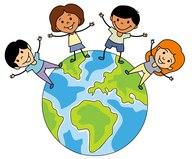               January 23-27                         Kindergarten Kiddos Newsletter                 January 23-27                         Kindergarten Kiddos Newsletter                 January 23-27                         Kindergarten Kiddos Newsletter                 January 23-27                   Week 18Upcoming EventsMonday, January 23rd our second semester begins.Tuesday, January 24th is Panda Express Night from 4:00 to 8:00. Friday, January 27th report cards go home.Thank you,Kindergarten TeachersWeek 18Upcoming EventsMonday, January 23rd our second semester begins.Tuesday, January 24th is Panda Express Night from 4:00 to 8:00. Friday, January 27th report cards go home.Thank you,Kindergarten TeachersWeek 18Upcoming EventsMonday, January 23rd our second semester begins.Tuesday, January 24th is Panda Express Night from 4:00 to 8:00. Friday, January 27th report cards go home.Thank you,Kindergarten TeachersSight WordswithmakeWeek 18Upcoming EventsMonday, January 23rd our second semester begins.Tuesday, January 24th is Panda Express Night from 4:00 to 8:00. Friday, January 27th report cards go home.Thank you,Kindergarten TeachersWeek 18Upcoming EventsMonday, January 23rd our second semester begins.Tuesday, January 24th is Panda Express Night from 4:00 to 8:00. Friday, January 27th report cards go home.Thank you,Kindergarten TeachersWeek 18Upcoming EventsMonday, January 23rd our second semester begins.Tuesday, January 24th is Panda Express Night from 4:00 to 8:00. Friday, January 27th report cards go home.Thank you,Kindergarten TeachersCharacter Trait of the week:PerseveranceWeek 18Upcoming EventsMonday, January 23rd our second semester begins.Tuesday, January 24th is Panda Express Night from 4:00 to 8:00. Friday, January 27th report cards go home.Thank you,Kindergarten TeachersWeek 18Upcoming EventsMonday, January 23rd our second semester begins.Tuesday, January 24th is Panda Express Night from 4:00 to 8:00. Friday, January 27th report cards go home.Thank you,Kindergarten TeachersWeek 18Upcoming EventsMonday, January 23rd our second semester begins.Tuesday, January 24th is Panda Express Night from 4:00 to 8:00. Friday, January 27th report cards go home.Thank you,Kindergarten TeachersImportant News;Reading StandardsWriting StandardsMath StandardsMath StandardsWe will demonstrate understanding of spoken words, syllables, and sounds (phonemes). We will also be able to make predictions and retell a familiar part of a  story. We can also make connections with characters and explain our favorite part of a story.We will use a combination of drawing, dictating, and writing to compose how pictures and words tell a story. We will be able to keep track of what we have counted.We can explain if a set has more, fewer, or the same amount. We can count and show two parts of a whole number.We will be able to keep track of what we have counted.We can explain if a set has more, fewer, or the same amount. We can count and show two parts of a whole number.Name:Kindergarten homework for the week of  January 23-27Reading/WritingMathMon.Think of three facts you learned about polar bears from last week’s story, Ice Bear.Retell those facts to a family member and write the facts in your homework journal. Remember to stretch out the sounds you hear and do your best. Do not forget to start with a capital letter and end with a period.Practice counting to 100.Challenge: Count by tens. Write the numbers you say when you count by tens.Tues.Write the sight word with 10 times.Write the sight word make 10 times.Parents, please make sure your child used all lowercase letters.Challenge: Write one sentence for each word. Circle the sight word within your sentences.Draw a ten frame in your journal. You might need a grownup to help you. Show one way you can make 10 using a ten frame. Use two different colors to show the two parts.Wed.Write rhyming words for each word.cat ______dig ______pop ______men ______fan ______Draw a ten frame in your journal. You might need a grownup to help you. Show one way you can make 10 using a ten frame. Use two different colors to show the two parts.Thurs.Think, Draw, and WriteThink about something you would like to write about. Draw a picture of your idea. Have a grown up help you write your idea.Draw a picture for the following story and solve using a ten frame.My pup can dig 3 holes. My friends pup can dig 7 holes. How many holes can both pups dig?